The Global Digital Content MarketGeneva, April 20 to 22, 2016Le marché mondial des contenus numériquesGenève, 20 – 22 avril 2016list of participants/liste des participantsprepared by the International Bureaupréparée par le Bureau internationalPARTICIPANTS(par ordre alphabétique) / (in alphabetical order)ABDI Denny, Counsellor, Permanent Mission of Indonesia, GenevaABOU MRAD Carla, Technical Assistant, World Health Organization (WHO), Genevaaboumradc@who.int ABUHASSAN Zeid, Counsellor, Permanent Mission of Jordan, GenevaADAMS Christina, Independent Consultant, GenevaADRIANO Anselmo Ferdinand, Chairman, Optical Media Board, Manila, Philippinesattyadriano@gmail.com AHMETI Edmond, Legal Adviser, Ministry of Culture, Tirana, Albaniaedmond.ahmeti@kultura.gov.al AKDAG Asli, Lawyer, Akdag Law, Istanbul, TurkeyAKOPYAN Karina, Student, University of Geneva (UNIGE)kovalerchik.k@gmail.com AL MARDHOOF AL SAADI Mohamed, First Secretary, Permanent Mission of Oman, GenevaALABI Biola, Managing Partner, Biola Alabi Media and Consulting, Lagos, NigeriaALBERT Rebecca, Global Social Observatory (GSO), GenevaALMARSHADI Ahmed, Patent Information Specialist, Patent Information Unit, Patent Office, Riyadh, Saudi Arabiamarshadi@kacst.edu.sa ALNIAÇIK Burcu, Digital Licensing and Distribution Manager, Musical Work Owners Group (MSG), Istanbul, Turkeyburcu.alniacik@msg.org.tr ANDRIKOPOULOU Maria-Melina, Intern, Permanent Mission of Greece, Genevamelina.andrikopoulou@gmail.com AQUIQUE PINEDA Irely, Directora Divisional de Protección a la Propiedad Intelectual, Instituto Mexicano de la Propiedad Industrial (IMPI), Ciudad de México, MéxicoARANA VIZCAYA Jenny, First Secretary, Permanent Mission of Nicaragua, Genevajarana.mpng@gmail.com ARDELIUS Gunnar, President, The Swedish Writers’ Union, Stockholm, Swedenga@sff.info ARMSTRONG Tracey, Panelist, Chief Executive Officer (CEO), Copyright Clearence Centre (CCC), Danvers, Massachussets, United States of AmericaASENA Ahmet, General Secretary, Muyap Phonogram Producers Collecting Society of Turkey, Istanbuldisiliskiler@mu-yap.org ATIKER Zeynep, Foreign Relations Officer, Publishers Copyright and Licensing Society (YAYBIR), Istanbul, Turkeyzeynep@yaybir.org.tr AXENTUŢĂ Tatiana-Irina, Legal Counsellor, Romanian Standards Association (ASRO), Bucharest, Romaniatatiana.axentuta@asro.ro AZAMI SARDOUEI Nabiollah, First Secretary, Permanent Mission of the Islamic Republic of Iran, Genevaazaminabi@yahoo.com BADIANE Massamba, ingénieur informaticien, chef du Bureau des téléservices, Direction des technologies de l’information et de la communication (DTIC), Ministère des postes et des télécommunications, Dakar, Sénégalpapemass09@gmail.com BAKHOUM Cheikh, directeur général, Agence de l’informatique de l’État, Dakar, Sénégalcheikh.bakhoum@adie.sn BALASUBRAMANIAM Thiru, Representative, Knowledge Ecology International (KEI), GenevaBAMMEL Jens, Publishing Industry Consultant (EPC, IPA, IFRRO), Genevajens.bammel@gmail.com BANO Elona, Lawyer, Ministry of Culture, Tirana, Albaniaelona_bano@yahoo.com BARBOZA Juan, Consejero, Permanent Mission of Uruguay, GinebraBARENZUNG Eric, Senior Consultant, NAGRA, Cheseaux, SwitzerlandBARRY BAUD Adjidjatou, président, ONG Solidarité Suisse-Guinée, GenèveBARUCH Robbert, Manager Public Affairs, Bumra/Stemra, The Hague, Netherlandsrobbert.baruch@bumastemra.nl BASHIR Salma, Senior Legal Advisor, Contracts Department, Ministry of Justice, Khartoum, Sudansalmmaos_farah@hotmail.com BECKER Ann, Senior Adviser, European Publishers Council, Brussels, Belgiumann.becker@epceurope.eu BEDI Bobby, Director, New Delhi, IndiaBENNOUAR Lakhdar, Trainer, Commercial, Djezzy, Oran, Algerialakhdar.bennouar@otalgerie.com BERANANDA Usana, Deputy Permanent Representative, Permanent Mission of Thailand to the World Trade Organization (WTO), GenevaBERASNEVICIUTE-SINGH Gyta, Intellectual Property in the Digital World Service, Office for Harmonization in the Internal Market (OHIM), Alicante, Spaingyta.berasneviciute@oami.europa.eu BERGER Edgar, Chairman, Chief Executive Officer (CEO) International, Sony Music Entertainment, Wolfsburg, GermanyBICHURIN Aleksei, Head, Copyright Collective Management Department, National Center of Intellectual Property, Minsk, Belarusa.bichurin@gmail.com BIDE Mark, Chairman, CLA/PLS, London, United Kingdomm.copas@pls.org.uk BIELANSKA-STONE Agnieszka, Senior Associate, Lexstone Lawyers, St. Helier, Jersey, United Kingdomagnieszka.bielanska@lexstone.je BIESTERBOS Wouter, First Secretary, Permanent Mission of the Netherlands, GenevaBIZUMUREMYI Edouard, Commercial Attaché, Permanent Mission of Rwanda, GenevaBLISS Elye, International Labor Office (ILO), Genevaelyebliss@gmail.com BLIZNETS Ivan, President, Russian State Academy of Intellectual Property (ROSPATENT), Moscow, Russian FederationBOGATYREV Arsen, Third Secretary, Permanent Mission of the Russian Federation, GenevaBOKANGO NGOBILA Jean-Baptiste, magistrat, Parquet général, Conseil supérieur de la magistrature, Kinshasa, République démocratique du CongoBORGHINO José, International Publishers Association (IPA), GenevaBORIBOONSRI Sudkhet, Counsellor, Permanent Mission of Thailand to the World Trade Organization (WTO), GenevaBORODAVKIN Alexey, Permanent Representative, Permanent Mission of the Russian Federation, GenevaBORZAN Alexandra, Head of Delegation, ELSA, Brussels, BelgiumBOSKIN Petra, Secretary, Legal Department, Intellectual Property Office, Ljubljana, Sloveniapetra.boskin@uil-sipo.siBOUBA Djamaa, directeur de la normalisation et de la coopération, Agence nationale des technologies de l’information et de la communication (ANTIC), Yaoundé, CamerounBOYD Caroline, Copyright Hub Foundation, London, United Kingdomcaroline@copyrighthub.org BRAITHWAITE Julian, Ambassador, Permanent Representative, Permanent Mission of the United Kingdom, GenevaBREUIL Marie, LLM Candidate, Queen Mary University of London, Saint Genest Lerpt, Francemaribreuil1991@gmail.com BUTLER Bernadette, Minister Counsellor, Permanent Mission of the Bahamas, GenevaCABILI Jeff, Managing Director, How2Captivate, Palo Alto, United States of Americajeff@how2captivate.com CARBONE Irene, International Trade Centre (ITC), GenevaCASSIANO Bruno, Permanent Mission of Brazil to the World Trade Organization (WTO), Genevabrunoccassiano@gmail.com CASTANHEIRA Vera, Head, Legal and Licensing, Association for the International Collective Management of Audiovisual Works (AGICOA), Genevacro@agicoa.org CHALMERS Nady, President, Ferney Model United Nations (FerMUN 2017) General Assembly, Gex, Francenadychalmers@gmail.com CHI YoungSuk “YS”, Chairman, The Elsevier Foundation, New York, United States of AmericaCHICHEPORTICHE Alexandra, juriste sénior, Société pour l’administration des droits des artistes et musiciens interprètes (ADAMI), Paris, Franceachicheportiche@adami.fr CHILLIER Guillaume, journaliste, étudiant, Radio Télévision Suisse (RTS), Université de Neuchâtel, Suisseguillaume.chillier@gmail.com CHIROSCA Dorian, Associate Professor, State University, Chisinau, Republic of Moldovadorianchirosca@yahoo.fr CHOPRA Shaili, Moderator and Panelist, TV Anchor, Mumbai, India CHYZHOVA Yuliia, Counsel, AEQUO Law Firm, Kyiv, Ukrainechyzhova@aequo.com.ua CLAUSEN Marion, Trainee, World Economic Forum (WEF), Genevamarion.clausen@weforum.org COBOS Luis, Conductor, Composer, Madrid, SpainCOCOROCCHIA Claudio, Content Lead and Associate Director, Media, Entertainment and Information Industries, Centre for Global Industries, World Economic Forum (WEF), Genevaclaudio.cocorocchia@weforum.org COLLETT Neil, Head, Copyright and Intellectual Property Enforcement Directorate, United Kingdom Intellectual Property Office (UK IPO), Newport, United Kingdomneil.collett@ipo.gov.uk COLTART Ian, Manager Copyright, World Health Organization (WHO), Genevacoltarti@who.int COTTINGHAM Jane, GenevaCRUZ Jerónimo, Freelance Graphic Designer, Bogotá, D.C., ColombiaCSERBA Veronika, Senior Advisor, Hungarian Intellectual Property Office (HIPO), Budapest, Hungaryveronika.cserba@hipo.gov.hu DAVIDOVSKA DOVLEVA Magdalena, Head, Department for Strategic Planning and Copyrights, Agency for Audio and Audiovisual Media Services, Skopje, the former Yugoslav Republic of MacedoniaDE LIMA BEZERRA Rosana, Researcher, University of Geneva, Joao Pessoa, Brazilrosana.bezerra11@gmail.com DE TERLIZZI Leonardo, Legal Advisor, International Confederation of Societies of Authors and Composers (CISAC), Paris, Franceleonardo.de.terlizzi@cisac.org DE TULLIO Michele Elio, Lawyer, De Tullio and Partners, Rome, Italyedt@detulliopartners.com DEDEWANOU Charlemagne, attaché (Affaires économiques), Mission permanente du Bénin, GenèveDELAPREE Frédérique, Second Secretary, Permanent Mission of Canada, GenevaDEPOULAIN Iris, expert, Office de la propriété intellectuelle, Ministère de l’économie, Luxembourgiris.depoulain@eco.etat.lu DERKSEN Daniela, Legal Communicator, European Communities Trade Mark Association, Brussels, Belgiumdaniela.derksen@ecta.org DIDUSHKO Iryna, Chief Expert, Department of Copyright and Related Rights, Ukrainian Institute of Intellectual Property, Kyiv, Ukrainei.didushko@sips.gov.ua DIOP Bara, conseiller technique, Ministère de la promotion des investissements, des partenariats et du développement des téléservices, Dakar, Sénégalbardiop@yahoo.fr DIYCHENKO Sergey, Counsellor, Permanent Mission of the Russian Federation, GenevaDJUISSI SEUTCHUENG Nadine Yolande, chef, conseiller en propriété intellectuelle, Division des politiques scientifiques et de la planification (DPSP), Ministère de la recherche scientifique et de l’innovation (MINRESI), Yaoundé, CamerounDLODLO Nolwandle Simiso, Corporate Strategy Division, TelecomWorld, International Telecommunications Union (ITU), Genevasimiso.dlodlo@itu.int DMITRIEV Maksim, Director General, First Music Publishing, Moscow, Russian FederationDONNER Marcia, Deputy Permanent Representative, Permanent Mission of Brazil to the World Trade Organization (WTO), GenevaDUKSIN Nikolai, Director General, National Register of Intellectual Property, Moscow, Russian FederationDUQUE M. Gabriel, ambassadeur, représentant permanent, Mission permanente de la Colombie auprès de l’Organisation mondiale du commerce (OMC), GenèveDUTRA Fernanda, Communications, International Labor Office (ILO), Genevadutraf@iloguest.org DUUS André Nikolaj, Director, Information Technology, Danish Patent and Trademark Office, Taastrup, Denmarkandu@dkpto.dk EDUARTE Michelle, Permanent Mission of the Philippines, Genevamichelle.eduarte@gmail.com EJEMBI Simon Owoicho, Journalist, Hindustan Times, Lagos, NigeriaEMEJULU Daniel Akinmade, Graduate Institute, GenevaEMUZE Peters, Chargé d’Affaires, Permanent Mission of Nigeria, Genevachichiumesi@yahoo.com ENGELHARDT Tim, Humboldt Law Clinic Internetrecht (HLCI), Berlin, Germany EPIÉ Clément, Co-Founder, Cellabz, Paris, FranceESCOBAR BAUTISTA María del Pilar, Counsellor, Permanent Mission of Mexico, GenevaETOUA Guy Leo, conseiller, Mission permanente du Gabon, GenèveEVSEEVA Olga, doctorante, Université Paris II Panthéon-Assas, Paris, Franceolga.evseeva.oe@gmail.com FEIJÓ SAMBO Joe Luís, Tercer Secretario, Misión Permanente de Angola, Ginebrafeijosambo@hotmail.com FELDMAN Jo, Permanent Mission of Australia, Genevajo.feldman@dfat.gov.au FELICIANO Mario, Permanent Mission of the Philippines, Genevamario.feliciano@yahoo.com FELITTI Guilherme, Digital Journalist, São Paulo, BrazilFELIX BORQUEZ Alma, Intern, Misión Permanente de Chile ante la Organización Mundial del Comercio (OMC), Ginebralupisecund@hotmail.com FILATOVA Alissa, Travel Agent, Vickyh Destinations, Genevaalissa@vickyh.ch FISCHER Gunter, Genevagunter.fischer@bluewin.ch FONDO Maureen, Copyright Officer, Copyright Directorate, African Regional Intellectual Property Organization (ARIPO), Harare, Zimbabwemfondo@aripo.org FOURTICQ Anissia, doctorante en propriété intellectuelle (Droit d’auteur dans l’Union européenne), Institut de recherche en droit européen, international et comparé (IRDEIC), Université de Toulouse, Franceanissia.fourticq@gmail.com FULENA Yasmine, Intellectual Property Assistant (Economic and Science Affairs), Permanent Mission of the United States of America, GenevaFURMANOVA Ekaterina, Intellectual Property Legal Counsel, Nestlé Legal, Nestec Ltd., Vevey, SwitzerlandGARCIA DIAZ Flor de Maria, Consejero, Misión Permanente de Guatemala ante la Organización Mundial del Comercio (OMC), Ginebraflor.garcia@wtoguatemala.ch GARRARD Murray, Permanent Mission of the United Kingdom, Genevamurray.garrard@fco.gov.uk GEORGES Didier, Counsellor, Permanent Mission of Haiti, Genevadgeor002@fiu.edu GJURKOVIK Lucija, Head, Author’s Rights Protection Unit, Аgency for Audio and Audiovisual Media Services, Skopje, the former Yugoslav Republic of Macedonial.gjurkovik@avmu.mk GOBAT Sharon, Chief Executive Officer, Bel-Air Intellectual Property, Auvernier, Switzerlandsharon.gobat@gmail.com GOBIND DASWANI Arti, Consultant, GenevaGODDARD Kimani, Faculty of Law, University of Genevagoddard0@etu.unige.ch GODIS Oreka, Actress, Lagos, NigeriaGOETHALS Peter, Legal Advisor, GenevaGOKTURK Osman, Second Secretary (Intellectual Property), Permanent Mission of Turkey, Genevaosman.gokturk@mfa.gov.tr GRABUS Halim, Counsellor, Organization of Islamic Cooperation, GenevaGUIMARÃES Alberto Samy, Second Secretary, Permanent Mission of Angola, GenevaGUVEN Emek, Attorney at Law, Turkekul Law Firm, Istanbul, TurkeyHABTEMARIAM Yanit Abera, Second Secretary, Permanent Mission of Ethiopia, GenevaHAGEN Katherine, Executive Director, Global Social Observatory, Genevakhagen@gsogeneva.ch HALL-ALLEN Oliver, First Counsellor, Permanent Delegation of the European Union, Genevaoliver.hall-allen@eeas.europa.eu HAMAMOTO Pamela, Ambassador, Permanent Representative, Permanent Mission of the United States of America, GenevaHARVIMA Hanna, Policy Officer, UNI MEI, Nyon, Switzerlandhanna.harvima@uniglobalunion.org HASBUN Diana, Ministra Consejera, Misión Permanente de El Salvador ante la Organización Mundial del Comercio (OMC) y la OMPI, GinebraHASSAN Azza Mohammed Abdalla, Second Secretary, Permanent Mission of Sudan, Genevaaazz-85@hotmail.com HATTON Ger, Principal, International Confederation of Music Publishers (ICMP), Brussels, Belgiumgh@gerhatton.eu HEAP Imogen, Singer, Songwriter, London, United KingdomHIERSEMENZEL Katharina, Copyright Advisor, Motion Picture Association (MPAA), Brussels, Belgiumkatharina_hiersemenzel@mpaa.org HOLMAN Samantha, Chief Executive Officer, Irish Copyright Licensing Agency, Dublin, Irelandsam@icla.ie HOOPER Meredith, Writer ALCS and CAL, London, United Kingdommeredith.hooper@dsl.pipex.com HOOPER Richard, Chair, The Copyright Hub Foundation, London, United KingdomHOWELL Simara, First Secretary, Permanent Mission of Jamaica, GenevaHRABLIKOVA Olga, Programme Officer, Norlha, Genevabebatko@bluewin.ch HUMAYUN Hira, Intern, Global Social Observatory (GSO), GenevaHUSAIN Mishal, Broadcast Journalist, London, United KingdomIBBOTSON Janet, British Copyright Council, London, United Kingdomjanet@britishcopyright.org ISHIDA Yoshiaki, First Secretary, Permanent Mission of Japan, GenevaISIKO STRBA Susan, Senior Research Fellow, University of the Witwatersrand, Johannesburg, South AfricaISLAM Md. Nazrul, Deputy Permanent Representative, Permanent Mission of Bangladesh, Genevaadib1969@gmail.com ITANYI Nkem, Commercial and Property Law Department, Faculty of Law, University of Nigeria, Enugu, nkem.itanyi@unn.edu.ng IVASIKH Valeriia, Senior Associate, CIS London and Partners, London, United Kingdomvaleria.ivasikh@cislondon.com IVLIEV Grigory, Director General, Federal Service for Intellectual Property (ROSPATENT), Moscow, Russian FederationJEDRUSIK Ania, Policy Advisor, Innovation Insights, GenevaJESSOP Paul, Technology Adviser, International DOI Foundation (IDF), Dunstable, United Kingdompaul@countyanalytics.com JHA Alok, Permanent Mission of India, GenevaJITTIDECHARAK Trasvin, Publisher, Silkworm Books, Chiang Mai, ThailandJUNLT Daesoon, First secretary, Permanent Mission of the Republic of Korea, GenevaKADDOUR Anis, chef, Service de documentation et du dépôt, Organisme tunisien des droits d’auteur et des droits voisins, Tunis, Tunisieanis.kaddour@outlook.com KAPUR Ritu, Founder and Chief Executive Officer (CEO), Quintillion Media Pvt. Ltd., Noida, Uttar Pradesh, IndiaKARATAS Metin, Treasurer, Board Member, Musical Work Owners Society of Turkey (MESAM), Istanbul, Turkeymetomu@gmail.com KARKLINS Janis, Ambassador, Permanent Representative, Permanent Mission of Latvia, GenevaKAURANEN Soile, Counsellor, Permanent Mission of Finland, GenevaKAYONGA Yves-René, Chief Executive Officer, AfriContent, GenevaKHANAL Lakshuman, Second Secretary, Permanent Mission of Nepal, Genevalaxmankhanal@gmail.comKHATIB Dima, Managing Director, AJ+, Doha, QatarKIM Myong Hyok, Second Secretary, Permanent Mission of the Democratic People’s Republic of Korea, Genevakim.myonghyok@gmail.com KINGA Szelenbaum, Specialist, Copyright Unit, Department of Intellectual Property and Media, Warsaw, PolandKISELEVICH Victor, Film Director, Producer, Writer, Pupeystan Films, Moscow, Russian Federationvictor.kiselevich@gmail.com KISIN Aleksei, National Register of Intellectual Property, Moscow, Russian Federationalkisin@yandex.ru KOCH Malin, Legal Counsel, The Swedish Writers’ Union, Stockholm, Swedenmk@sff.info KOGAN Olga, Student, Genevakogan.olga.ev@gmail.com KOLOKOLOVA Elena, Geneva Representative, Chamber of Commerce and Industry of the Russian Federation (CCIRF), Moscow, Russian FederationKOMBO Sukayna, Student, School of Diplomacy, Genevasukycarter@hotmail.com KONG Johnson, Board Member, International Intellectual Property Commercialization Council (IIPCC), Government of the Hong Kong Special Administrative Region (SAR) of the People’s Republic of China, Hong Kongjohnson@iipcc.org KOSA-AMMARI Katrina, Counsellor, Permanent Mission of Latvia, Genevakatrina.kosa@mfa.gov.lv KOSKINEN-OLSSON Tarja, International Adviser, Olsson and Koskinen Consulting, Helsinki, FinlandKOTNIS Deepa, Genevadeepa.kotnis@gmail.com KOUMBY MISSAMBO Edwige, premier conseiller, Mission permanente du Gabon, Genève prisquentage@yahoo.fr KOVTUN Olesya, Procurement Director, Spetstroy, Moscow, Russian Federationangel_77@mail.ru KRICHEVSKY Andrey, General Director, Russian Union of Rightholders, Moscow, Russian FederationKUMAR Ajit, Glow Well, Proprietor, Patna, Indiaajit@glowwell.com KUMER Grega, Intellectual Property Adviser, Permanent Mission of the United Kingdom, GenevaLANIER Jaron, Futurist, San Francisco, United States of AmericaLAPYGINA Olga, Operations, Palmali International, GenevaLASHLEY-JOHNSON Deborah, Intellectual Property Attaché, Permanent Mission of the United States of America, GenevaLI Luo, Senior Lecturer in Law, Coventry Law School, Coventry University, United Kingdomluo.li@coventry.ac.uk LIEDES Jukka, Chairman, Finnish Copyright Society, Scenarum Ltd., Helsinki, Finlandjukka@liedes.fi LIKIBY Boubakar, secrétaire permanent, Comité national de développement des technologies, Ministère de la recherche scientifique et de l’innovation, Yaoundé, Cameroonlikibyboubakar@gmail.com LIN Qinpei, Delegate, ELSA, Brussels, BelgiumLINDNER Brigitte, Chair, International Society for the Development of Intellectual Property (ADALPI), London, United Kingdom LINDO Grace, School of Economics and Political Science, London, United Kingdomg.a.lindo@lse.ac.uk LIU Shaoxuan, Second Secretary, Permanent Mission of China, GenevaLOTHERINGEN Amanda, Senior Manager Copyright, Intellectual Property Enforcement, CIPC, Pretoria, South Africaalotheringen@cipc.co.za LU Yan Ting, Director, Department of International Cooperation, China Shanghai Digital Content Industry Promotion Center, Shanghai, Chinaluyt@chinadcic.org.cn LU Ying Yan, Chief Representative, China Intellectual Property Magazine, Beijing, Chinayingyan.lu@hurrymedia.com LUBIS Parlagutan, Director, Ministry of Law and Human Rights, Directorate of Intellectual Property Cooperation and Empowerment, Directorate General of Intellectual Property, Jakarta, Indonesia LUCAN-ARJOCA Irina, Deputy Director General, Romanian Copyright Office, Bucharest, RomaniaLUND THOMSEN Charlotte, Legal Counsel, International Video Federation (IVF), Brussels, BelgiumLUQUER Dominick, General Secretary, International Federation of Actors (FIA), Brussels, Belgiumdluquer@fia-actors.com LYNCH Ros, Director, Copyright and Intellectual Property Enforcement, Intellectual Property Organisation (IPO), London, United KingdomMABE Michael, Chief Executive Officer, International Association of STM Publishers, Oxford, United Kingdommabe@stm-assoc.org MACHUEL Benoît, General Secretary, International Federation of Musicians (FIM), Paris, Francebenoit.machuel@fim-musicians.org MADOWO Larry, Digital Journalist, Nairobi, KenyaMAHAMOUD ALI Djama, conseiller, Mission permanente de Djibouti, Genèvemission.djibouti@djibouti.ch MAI Van Son, Counsellor, Permanent Mission of Viet Nam, GenevaMÄKINEN Jussi, Lawyer, Legal Department, Finnish Federation for Communications and Teleinformatics (FiCom), Helsinki, FinlandMAKINSON John, Chairman, Penguin Random House, New York, United States of AmericaMANGAJAYA Erik, Second Secretary (Political Affairs), Permanent Mission of Indonesia, Geneva, IndonesiaMANZAN Sara, Advisor, Permanent Mission of Mexico, Genevasmanzano@sre.gob.mx MARENGHI Carlo Maria, Attaché, Permanent Mission of the Holy See, Chambésy, SwitzerlandMARIANO NARNI Francesca, stagiaire, Mission permanente de l’Italie, GenèveMARTIN Olivier, conseiller, Mission permanente de la France, Chambésy, SuisseMARTIN VILLAREJO Abel, General Secretary, Latin Artis, Madrid, SpainMARTIN-PRAT Maria, Head of Unit, Directorate for Digital Economy and Coordination, European Commission, Brussels, BelgiumMATS Lindberg, Chief Executive Officer, Visual Copyright Society, Stockholm, Swedenmats.lindberg@bildupphovsratt.se MATSEYCHIK Gayane, Journalist, Nashagazeta, Genevagayancita@yandex.ru MATTHEWS Mark, Ambassador, Deputy Permanent Representative, Permanent Mission of the United Kingdom, GenevaMAZZUCCHI Paola, Business Development Manager, mEDRA (Italian Publishers Association), Milan, Italypaola.mazzucchi@aie.it MBAYE Lamine Ka, premier secrétaire, Mission permanente du Sénégal, GenèveMCCOY Stanford, President and Managing Director Europe, Middle East and Africa (EMEA), Motion Picture Association of America (MPAA), Brussels, BelgiumMCGONIGAL Dominic, Chairman, C8 Associates, London, United Kingdomdominic.mcgonigal@c8associates.com MENAGER Marie-Odile, Independent International Lawyer, Intellectual Property, Clermont-Ferrand, Francemmenager@hotmail.com MENDES ARAUJO Rodrigo, First Secretary, Permanent Mission of Brazil to the World Trade Organization (WTO), GenevaMENIE M’ESSONO Philippe, doctorant, Centre d’études internationales de la propriété intellectuelle (CEIPI), Université de Strasbourg, Francepmenie@gmail.com MERRILL Adam, Vice President, FranklinCovey, Salt Lake City, United States of AmericaMERVE Nimetoglu, General Secretary, Music Performers’ Society, Istanbul, Turkeymerve.nimetoglu@muyorbir.org.tr MIASNIKOVA Ekaterina, Advisor, Intellectual Property Protection Department, Eurasian Economic Comission (EEC), Moscow, Russian Federationeamyasnikova@yandex.ru MICHALEOVÁ Katarína, Adviser, Intern, Permanent Mission of the Slovak Republic, GenevaMIKHALKOV Nikita, Actor and Director, Moscow, Russian FederationMILLS WADE Angela, Chief Executive Officer (CEO), European Publishers Council, Brussels, BelgiumMISRA Tanvi, Anand and Anand, Copyright Litigation and Advisory, New Delhi, Indiatanvimisra86@gmail.com MONCEAU Henri, haut représentant pour les droits fondamentaux, Société de l’information et de l’économie numérique, Délégation Wallonie-Bruxelles, GenèveMONTES José María, Director, Comité Actores, Intérpretes (CSAI), Madrid, Spainjmmontes@aisge.es MOORE Frances, Chief Executive Officer, International Federation of the Phonographic Industry (IFPI), London, United Kingdomfrances.moore@ifpi.org MOTIKOE Seeeng, First Secretary, Permanent Mission of Lesotho, GenevaMOULLIER Bertrand, Senior Expert, International Federation of Film Producers Associations (FIAPF), Brussels, BelgiumMOVSESYAN Kristina, Université de Genève (UNIGE)kristinamovsesyan@gmail.com MUJIRI Sophio, Deputy Chairperson, Georgia National Intellectual Property Center (SAKPATENTI), Mtskheta, GeorgiaMÜLLER Benoît, Legal Advisor, International Video Federation (IVF), Brussels, BelgiumMUNICH Silvina, Creators’ Relations Director, International Confederation of Societies of Authors and Composers (CISAC), Paris, Francesilvina.munich@cisac.org MYSORE Srikar, First Secretary (Legal), Permanent Mission, Geneva, Indiasrikar.ms@gmail.com NAAMBOW ANABA Edwige Christelle, experte, CNDT/MINRESI, Yaoundé, Camerounanabachristelle@yahoo.fr NAKIOU Paraskevi, Attaché, Permanent Mission of Greece, GenevaNATALE Enrico, Scientific Advisor, Copyright and Related Rights, International Federation of Library Associations and Institutions (IFLA), Genevaenrico.natale@infoclio.ch NAWAZ Shreen, Media and Global Governance (IMGG), Genevaurbanissimo2003@yahoo.co.uk NIELSEN Naja, Panelist, Chief Editor, DBC Radio, Copenhagen, DenmarkNIKIFOROV Andrey, Deputy Permanent Representative, Permanent Mission of the Russian Federation, GenevaNOGUEZ PADILLA Rodrigo, Subdirector Divisional de Negociación y Legislación Internacional, Instituto Mexicano de la Propiedad Industrial (IMPI), Ciudad de México, MéxicoNORDENBORG Mats, Lawyer, Patent Department, Swedish Patent and Registration Office (PRV), Stockholm, Swedenmats.nordenborg@prv.se NOVOZHILKINA Daria, Genevadarianovoj@hotmail.com NTEP Albert Calvin, chef, Cellule informatique, Ministère de la recherche scientifique et de l’innovation, Yaoundé, CamerounNUWAME Jacqueline, Digital Media Consultant, Toronto, Canadajnuwame@gmail.com OKEEFE Kelly, Director, International Public Policy, Access Partnership, Washington, D.C., United States of Americakelly@accesspartnership.com OLAFISOYE Lara, London, United KingdomOLAFSSON Thorgeir, Head of Information, Ministry of Education, Science and Culture, Reykjavik, Icelandthorgeir.olafsson@mrn.is ONUMA Uloma, Head Legal and Distribution, iROKOtv, Lagos, NigeriaOPIJAH David, Senior Associate, Coulson Harney Advocates, Intellectual Property, Nairobi, Kenyad.opijah@coulsonharney.com OWEN Angelica Victoria, London, United KingdomOWUSU-ANSAH Joseph, First Secretary, Permanent Mission of Ghana, GenevaPAIVA VELIZ Marcela, Consejera, Missión Permanente de Chile ante la Organización Mundial del Comercio (OMC), Ginebrampaiva@minrel.gov.cl PANKA ANDRÉ Anna, Intellectual Property Senior Legal Counsel, Bacardi and Company Ltd., Genevaapanka@bacardi.com PAPADATOS George, Head, Permanent Observer, European Public Law Organization (EPLO), GenevaPAUN Christopher, Legalease, Berlin, GermanyPEREZ SOLIS Miguel, Asesor Jurídico de la Presidencia, Federación Ibero Latinoamericana de Artistas Intérpretes o Ejecutantes (FILAIE), Madrid, Españacomunicacion.presidencia@aie.es PERLMUTTER Shira, Chief Policy Officer and Director for International Affairs, United States Patent and Trademark Office (USPTO), Alexandria, United States of AmericaPERSON Hélène, Coach, Madrid, Spainhelencoaching@hotmail.com PINTOS MOLINOLO Maria Gabriela, Directora General, Sociedad Uruguaya de Artistas Interpretes y Ejecutantes (SUDEI), Montevideo, Uruguaygpintos@sudei.org.uy PIPIA Temuri, First Secretary, Permanent Mission of Georgia, Genevatpipia@mfa.gov.ge POLAK Federico, Author, Buenos Aires, ArgentinaPOSTA Barna, stagiaire, Délégation permanente de l’Union européenne, Genèvebarna.posta@eeas.europa.eu POZAM Yusuf Bülent, Board Member, Musical Work Owners Group (MSG), Istanbul, Turkeyatatb@msg.org.tr PRATAMA Muhammad Ghifari, Local Chapter Member, Asian Law Students Association (ALSA), Bandung, Indonesiamghifaripratama@gmail.com PROKSH Maxim, Intellectual Property Leader, Skolkovo Foundation, Moscow, Russian Federationmproksh@sk.ru PUSCARAGIU Livia, Counsellor, Permanent Mission of Romania, GenevaRAILIMO Riikka, Head, Public Affairs and EU Policy, Finnish Composers’ Copyright Society (TEOSTO), Helsinki, Finlandriikka.railimo@teosto.fi RAMAZANOGLU Ali Gunes, Secretary General, MESAM, Istanbul, Turkeygunes.ramazanoglu@mesam.org.tr RASHEED Baqir, Second Secretary, Permanent Mission of Irak, GenevaRASMUSSEN Henriette, Culture Editor, Greenland National TV and Radio (KNR), Nuuk, Denmarkhra@knr.gl REALINI Gilles, premier secrétaire, Mission permanente de la Principauté de Monaco, GenèveREBOUILLAT Serge, docteur ès sciences, DuPont, Genevaserge.rebouillat@dupont.com RECALDE Roberto, Segundo Secretario, Misión Permanente de Paraguay, GinebraRECHARDT Lauri, Director of Licensing and Legal Policy, International Federation of the Phonographic Industry (IFPI), London, United Kingdomlauri.rechardt@ifpi.org REDDY B.N., Deputy Permanent Representative, Permanent Mission of India, GenevaRIISE Rasmus Rindom, Information Specialist, The Faculty Library of Social Sciences, University Library, Copenhagen, Denmarkrarr@kb.dk RODRIGUEZ Leonardo, Maloca Internationale, Bogotá, D.C., Colombiaperez.rodriguez@graduateinstitute.ch RODRÍGUEZ María Inés, Consejero, Misión Permanente de Argentina, GinebraRODRIGUEZ LARA Madelyn, Primera Secretaria, Misión Permanente de Cuba, Ginebram_rodriguez@missioncuba.ch ROMASHOVA Natalia, Director, Law Department, Ministry of Culture, Moscow, Russian FederationROMUZGA Simone, Programme Specialist, Global Programming, Arts and Culture, World Economic Forum (WEF), Genevasimone.romuzga@weforum.org RUIZ Gerson, Intern, Permanent Mission of Honduras, GenevaRUST Godfrey, Rightscom Ltd., London, United Kingdomgodfrey.rust@rightscom.com SACCHETTO Emanuele, Intern, DiploFoundation, GenevaSACHSE Tatjana, Counsel, Sidley Austin, GenevaSAITO Kenji, First Secretary, Permanent Mission of Japan, GenevaSALLEH Mariam, Ambassador, Permanent Representative, Permanent Mission of Malaysia to the World Trade Organization (WTO), Genevamariam@miti.gov.my SALLSTROM Laura, Global Head of Public Policy, Access Partnership, Washington, D.C., United States of AmericaSALOMAA Anne, Executive Director, Sanasto, Helsinki, Finlandanne.salomaa@sanasto.fi SANDOVAL Sergio, Creative Consultant, United Nations Research Institute for Social Development (UNRISD), Genevassandoval33@gmail.com SASONGKO Haryo Ahmad Viditaris, President, International Board, Asian Law Students Association (ALSA), Depok, Indonesiaharyosasongko.fhui@gmail.com SAVARD Marie-France, conseillère en affaires internationales, Secrétariat à la diversité culturelle, Ministère de la culture et des communications, Québec, Canadamarief_sav10@hotmail.com SAYGAN Suavi, Board Member, Muyorbir Music Performer Society, Istanbul, TurkeySCHENK Eliane, Ambassador, President, Founder, Prince Chang Yang International, Genevaelianeschenk@yahoo.com SCHERB Madeleine, économiste, présidente, Health and Environment Program (HEP), Genèvemadeleine@health-environment-program.org SCHERB Pierre, conseiller juridique, Health and Environment Program (HEP), Genèveavocat@pierrescherb.ch SCHLEGELMILCH Kristine, Intellectual Property Attaché, Economic and Science Affairs, Permanent Mission of the United States of America, GenevaSCOLLO LAVIZZARI Carlo, Attorney, Lenz Caemmerer, Basel, Switzerlandcsl@lclaw.ch SEGUIN Jean-François, GenevaSEMMELMANN Constanze, conseillère juridique, Division droit et affaires internationales, Institut fédéral de la propriété intellectuelle, Berne, SwitzerlandSESEN Burhan, President, Muyorbir Music Performer Society, Istanbul, Turkeyburhansesen@gmail.com SETH Sumit, First Secretary, Permanent Mission of India, GenevaSETYAWATI Rina, Second Secretary (Political Affairs), Permanent Mission of Indonesia, Genevarina.setyawati@indonesia-mission.org SETYAWATI Rina, Second Secretary, Permanent Mission of Indonesia, GenevaSHABANI Tahir, conseiller extérieur politique pour Gouvernement de la République du Kosovo, Gaillard, Francetahir.shabani@rks-gov.net SHANKAR Jyotsna, Second Secretary, Permanent Mission of Singapore to the World Trade Organization (WTO) and WIPO, Genevajyotsna_shankar@mfa.gov.sg SHI Yuefeng, Attaché, Permanent Mission of China, GenevaSHIYEBAYEVA Regina, Consultant, Department of Labor Migration, Eurasian Economic Commission (ECC), Moscow, Russian Federationregina.shiebaeva@mail.ru SILVA Esperanza, Actress, Santiago de Chile, ChileSLETTHOLM Yngve, Chief Executive Officer, Kopinor, Oslo, Norwayys@kopinor.no SONG Jia, Head, Global Film Acquisition and Development, Film Department, iQIYI.com, Beijing, Chinasongjia@qiyi.com SORENSEN Antje, Director, Copyright Clearance Center, Danvers, Massachusetts, United States of Americaasorensen@copyright.com SØRENSEN Peter, Ambassador, Permanent Representative, Permanent Delegation of the European Union, GenevaSRIPAWADKUL Waralee, Centre d’études internationales de la propriété intellectuelle (CEIPI), Université de Starsbourg, FranceSTAMATEKOU Aikaterini, Member, European Public Law Organization (EPLO), Athens, Greecekstamatekou@eplo.eu STEWARD Ben, International Publishers Association (IPA), GenevaSTOKKMO Olav, Chief Executive, International Federation of Reproduction Rights Organizations (IFRRO), Brussels, BelgiumSTOPPS David, Featured Artist Coalition, Senior Advisor on Copyright and Related Rights, Aylesbury, United Kingdomdavidstopps@fmlmusic.com STOROZHENKO Olga, State Law, Moscow University of Finance and Law, Moscow, Russian Federationolgastorozhenko@gmail.com STROMBACK Per, Editor, Netopia, Forum for the Digital Society, Stockholm, Swedenstromback@netopia.eu SUNGKARI Hari, Deputy of Infrastructure, Infrastructure and Digital, Indonesian Agency for Creative Economy, Jakarta, Indonesiahari.sungkari@bekraf.go.id SUTER Tim, Non-Executive Director, Steering Board, Intellectual Property Organisation (IPO), London, United Kingdomtim.suter@ipo.gov.uk SÝKOROVÁ Pavla, Copyright in Architecture, Faculty of Law, Palacký University, Olomouc, Czech Republicpavla.sykorova@email.cz TAN Yee Woan, Ambassador, Permanent Representative, Permanent Mission of Singapore to the World Trade Organization (WTO) and WIPO, GenevaTANG Andrea, Intern, Permanent Delegation of the European Union, Genevaandrea.tang@eeas.europa.eu TANKAMALAS Navarat, Minister Counsellor, Permanent Mission of Thailand to the World Trade Organization (WTO), Genevanavarat@thaiwto.com TAQI Abdulaziz, Commercial Attaché, Permanent Mission of Kuwait, GenevaTAUBMAN Antony, Director, Intellectual Property Division, World Trade Organization (WTO), GenevaTAY Min Dai Manda, Senior Assistant Director, Intellectual Property Office of Singapore (IPOS), Singaporemanda_tay@ipos.gov.sg TEBAGANA George, Third Secretary (Trade and Development), Permanent Mission of Uganda, Genevatebgeowill@yahoo.com TEWELDE-MEDHIN Berhane, Chief Administrative Officer, Asian-Eurasian Human Rights Forum, NGO UN ECOSOC Special Consultative Status, Genevaberhane.tewelde@gmail.com THIAM Amadou Opa, ministre conseiller, Mission permanente du Mali, GenèveTHOMSSON Johan, Intern, International Telecommunication Union (ITU), Étrembières, Francejohanthomsson1990@hotmail.com TIGORI Aka, Chief Executive Officer, President, Simkool Network, Genevapresident@simkoolnetwork.com TIN Christopher, Composer, Santa Monica, California, United States of AmericaTIWARI Ambesh, Student, University of Oxford, United Kingdomambesh.tiwari@mba2015.sbs.oxford.edu TOCIK Martin, Third Secretary, Permanent Mission of the Czech Republic, GenevaTOL Aytug Yaprak, Attorney at Law, Turkekul Law Firm, Istanbul, Turkeyyaprak@turkekul.av.tr TOURE Cheick Sidy Mohamed, conseiller technique, Sécretariat général, Présidence de la République, Bamako, MaliTREUSHNIKOV Anton, International Fund in Support of Law Initiatives, Moscow, Russian FederationTREUSHNIKOVA Natalia, Legenda Project Group, Moscow, Russian Federation5541316@gmail.com TSEMAH TOUITOU Roey Rohi, Founder, Chief Executive Officer, Whitestone, Amsterdam, Netherlandsroey@whitestone.io TSISKARASHVILI Shalva, Permanent Representative, Permanent Mission of Georgia, GenevaTSURUTA Minami, Vice President of Academic Activities, Asian Law Students’ Association International, Tokyo, Japanvp_aa@alsa-intl.org TSYMBALIST Hanna, Senior associate, Aleinikov and Partners, Minsk, Belarusa-k99@yandex.ru TURKEWITZ Neil, Executive Vice-President, Recording Industry Association of America (RIAA), Washington, D.C., United States of Americanturkewitz@riaa.com UMESI Chichi, First Secretary, Permanent Mission of Nigeria, GenevaUMUTETSI Ruth, Africa culture internationale, Genèveruthumutetsi@gmail.com USKOVA Natalia, Law Firm Uskov and Partners, St. Petersburg, Russian Federationtatauskova@gmail.com UZUNOVSKI Dusko, Minister Counsellor, Chargé d’Affaires a.i., Permanent Mission of the former Yugoslav Republic of Macedonia, Genevadusko.uzunovski@mfa.gov.mk VANERIO Gustavo, Embajador, Representante Permanente, Misión Permanente del Uruguay ante la Organización Mundial del Comercio (OMC), GinebraVARADARAJAN Melukote Sampath, Ninestars Information Technologies Private Ltd., Bangalore, Indiavaradarajan@ninestars.in VARELA ARANEO Carlos Gustavo, Asesor Letrado, Sociedad Uruguaya de Artistas Interpretes y Ejecutantes (SUDEI), Montevideo, Uruguayvarela.abogados@gmail.com VERNY Kelly, Delegate, ELSA, Brussels, BelgiumVERZURA Vittorio, Journalist, Spj Press News, Lugano, SwitzerlandVIANA Inês, Faculté de droit, Lisbonne, PortugalVIDONNE Marie-Pierre, consultante, Innovea, GenèveVIKSTRÖM Johan, Delegate, ELSA, Brussels, BelgiumVISOIU Daniela Ramona, Head, National Registers Department, Romanian Copyright Office, Bucharest, RomaniaVON LEWINSKI Silke, Professor, Max Planck Institute, Intellectual Property and Competition Law, Munich, GermanyVOUTOVA-GROSS Svetlana, Geneva Representative, ECOSOC Asian-Eurasian Human Rights Forum, Genevasvetgross14@gmail.com VUOPALA Anna, Government Counsellor, Copyright and the Economy of Culture, Ministry of Education and Culture, Helsinki, Finlandanna.vuopala@minedu.fi WAGER Hannu, Counsellor, Intellectual Property Division, World Trade Organization (WTO), GenevaWALKDEN Tom, International Policy Directorate, United Kingdom Intellectual Property Office (UK IPO), London, United Kingdomthomas.walkden@ipo.gov.uk WANGCHUK Kinley, Minister Counsellor, Permanent Mission of Bhutan, GenevaWANJIRU Jackline, Graduate Institute of International and Develoment Studies, LL.M in International Law, Genevajackline.wanjiru@graduateinstitute.ch WARD Matt, Senior Manager, Digital Catapult, London, United Kingdommatt.ward@digicatapult.org.uk WEIS Tammy, Singer, Songwriter, London, United KingdomWERNER Julia, PhD Student, University of Waikato, Hamilton, New Zealandjw299@students.waikato.ac.nz WESTERMANN Hannes, Helped with Filming, Lund, Swedenhannes@ra-westermann.de WIDHYASTARI Erni, Director, Directorate of Copyright and Industrial Design, Directorate General of Intellectual Property, Jakarta, IndonesiaWILLAERT Alan, Vice-President, American Federation of Musicians (AFM), Toronto, Canadaawillaert@afm.org WILLE Pamela, Counsellor, Economic Division, Permanent Mission of Germany, Genevawi-2-io@genf.diplo.de WILLIAMS Adam, Deputy Director, International Policy, Intellectual Property Organisation (IPO), London, United Kingdomadam.williams@ipo.gov.uk WOJCIECH Piatkowski, Minister Counsellor, Permanent Mission of Poland, GenevaYANG Xianghua, Senior Vice President, iQIYi.com, Beijing, ChinaYEUNG Elton, Chief Executive Officer (CEO), Composers and Authors Society of Hong Kong (CASH), Government of the Hong Kong Special Administrative Region (SAR) of the People’s Republic of China, Hong KongYING Kaijie, Intern, International Telecommunications Union (ITU), Genevakathring2008@gmail.com YOUNG Dominic, Chief Executive Officer (CEO), The Copyright Hub Foundation, London, United KingdomYU Ronald, International Intellectual Property Commercialization Council (IIPCC), Government of the Hong Kong Special Administrative Region (SAR) of the People’s Republic of China, Hong Kongron.yu@iipcc.org YUNA Oh, Intern, Permanent Mission of the Republic of Korea, GenevaZABRODSKY Mikaela, Legal advisor, The Swedish Publishers Association, Stockholm, Swedenmikaela.zabrodsky@forlaggare.se ZAIANCHUKOVSKYI Sergii, Head, Copyright and Related Rights Division, Ukrainian Intellectual Property Institute, Kyiv, Ukraineserg.za.lego@gmail.com ZAMAN Dekatama, Local Chapter Member, Asian Law Student Association (ALSA), Jakarta, Indonesiadekatama4@gmail.com ZEMAN Pavel, Director, Copyright Department, Prague, Czech Republicpavel.zeman@mkcr.cz ZHANG Miao, United Nations Office (UNOG) Correspondent, Xinhua News Agency, Genevachasezhangmiao@gmail.com ZHAO Shengkai, Novozymes, Corporate Strategy, Copenhagen, Denmarksez@novozymes.com ZIELINSKI Christopher, Director, Partnerships in Health Information, Romsey, United Kingdomchris@chriszielinski.com ZUGH Kinga, Legal Officer, Copyright Department, Hungarian Intellectual Property Office (HIPO), Budapest, Hungarykinga.zugh@hipo.gov.hu [Fin du document/End of document]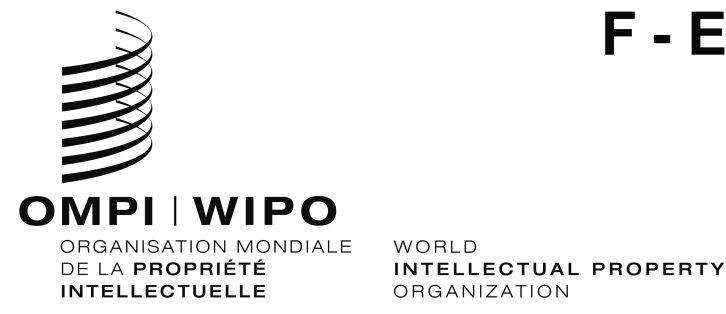 INTERNATIONAL CONFERENCE – conférence internationaleINTERNATIONAL CONFERENCE – conférence internationaleWIPO/GDCM/GE/16/INF/4WIPO/GDCM/GE/16/INF/4ORIGINAL:  français / EnglishORIGINAL:  français / EnglishDATE:  22 avril 2016 / April 22, 2016DATE:  22 avril 2016 / April 22, 2016